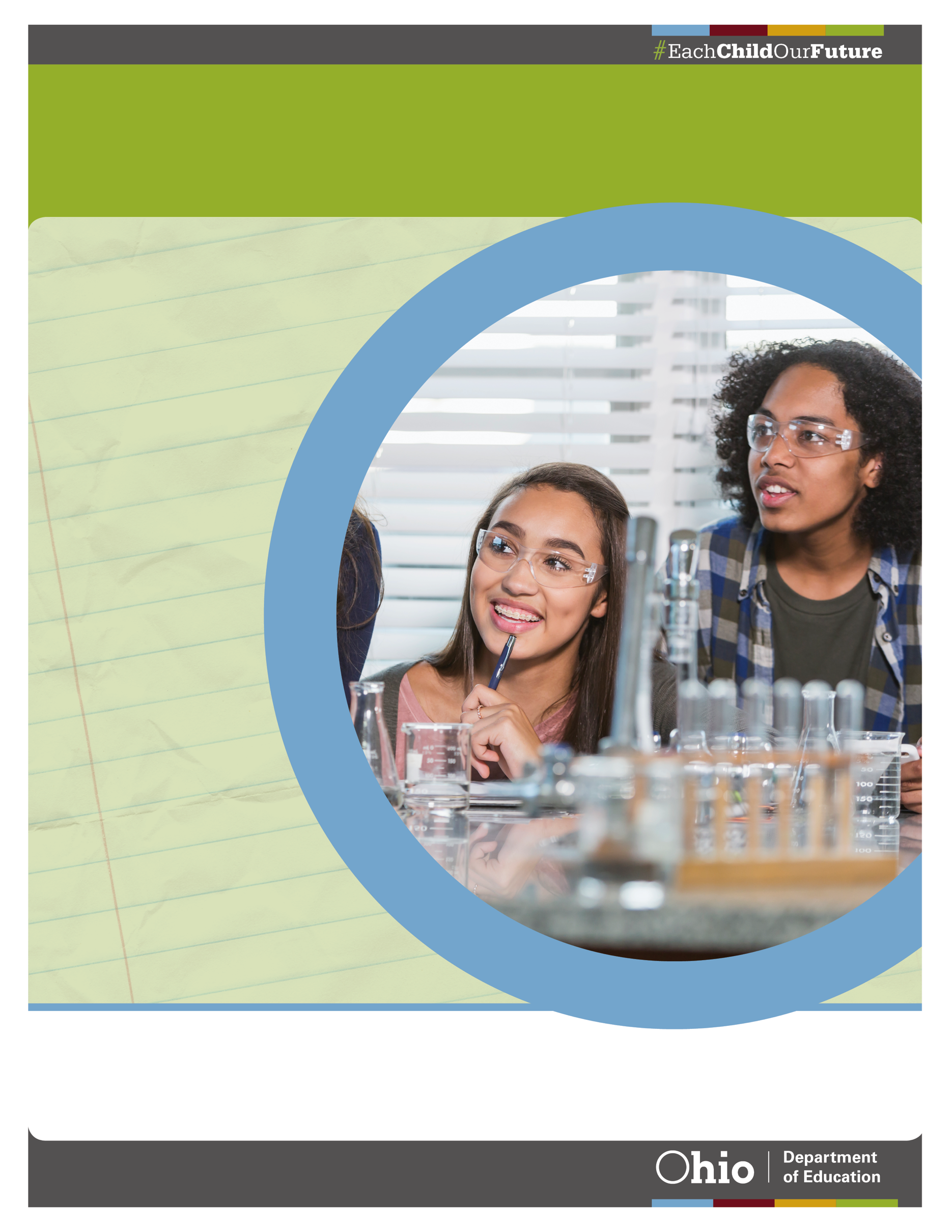 Application Information:Applicant School: IRN:   Mailing Address:  City:  State:  Zip code:   Grant Manager: Organization Name:  Phone number:  Email address:  Other Contact (if applicable): Organization Name:  Phone number:  Email address:  Fiscal Contact: Phone number:  Email address:  Program Implementation Timeline:Provide a timeline that includes such activities as when students will be recruited, identification of or hiring of any new instructor(s), professional development for instructor(s), equipping the facility, etc.:Budget NarrativePlease provide a description of how the requested funds will be used in each of the categories listed in the table below. Provide an itemized list of expenditures that the program(s) expects to incur throughout the duration of the funding period. Additionally, provide information on any current resources that will be provided in support of the program(s).Budget WorksheetGrant Assurances:Application Submission:Applicants will complete and upload the official Innovative Workforce Incentive Program Implementation Grant Application, Budget Worksheet and supporting documents into the Comprehensive Continuous Improvement Plan (CCIP) electronic system. For the purposes of the Innovative Workforce Incentive Program Implementation Grant award, applicants will only use the funding application that contains the budget page, assurances and the budget upload. Documents will not be accepted by post or electronic mail unless expressly directed by Department staff. For the application to be considered complete, the following documents are required:Official Innovative Workforce Incentive Program Implementation Grant ApplicationBudget NarrativeCompleted Budget WorksheetSigned Statement of Grant Specific AssurancesThree current letters of commitment from business and industry partners describing their level of involvement in the credential programQuestions should be directed to IWIP@education.ohio.gov. Innovative Workforce Incentive Program CredentialsList the credential(s) the district plans to offer under this grant.Response should include school name and the credential(s) to be offered at each school. Due to an updated list of eligible credentials, the credential(s) may be different from those listed in the original grant application.Current Credential ProgramsAre the Innovative Workforce Incentive Program credentials listed in Question 1 currently available to students in the school?Regional Industry and OccupationsWhat are the highest projected growth industries in the region and what are the emerging occupations in those industries?The program(s) should be addressing a need in the region. Provide state and Local Labor Market Information (LMI) with current and projected employment. Input from local business and industry representatives should be referenced.Credential Alignment to Regional Industry and OccupationsHow does the qualifying credential program(s) align to the high-skill, high-wage or in-demand industry sectors and occupations in the region?Provide a list of high-skill, high-wage or in-demand industry sectors and occupations in the region. Include how the program aligns to current and future employment projections. Links to job postings that support the need for this credential program are encouraged.Industry Stakeholder EngagementWho are the major industry partners/stakeholders who have committed to working with students in the program?List three or more industry partners/stakeholders and explain how each partner will be involved in the program. Example activities of commitment: pre-apprenticeship or mentorship opportunities, assisting with classroom instruction, company site visits, supplemental funding or other opportunities. Missing or unsigned letters may result in the application being rejected.Course Content Delivery for CredentialsHow will course content be delivered (e.g., online provider, industry partner, separate course offering, integrated course offering)?Describe how the program will provide an innovative approach to delivering course content that leads to students earning industry credentials. Instruction may include a combination of classroom, online and hands-on training.Teacher(s)Is there a teacher identified for this program?Teacher(s) listed is currently employed by the school or teacher(s) will begin next school year.Teacher Professional DevelopmentWhat professional development will teachers engage in for this program?Training is valuable and necessary to provide quality instruction and training to students. List training, qualifications and/or related industry credentials the instructor has already obtained or describe a plan for teacher professional development.  Number of Students Earning Innovative Workforce Incentive CredentialsHow many students are expected to earn IWIP credentials in the 2022-2023 school year?Provide the number of students enrolled or projected number of students to be enrolled in the program and the number of students expected to earn the qualifying credentials.Credential Program Correlation to Ohio’s Top Jobs ListHow does the credential program correlate to jobs listed on Ohio’s Top Jobs?The credential program directly prepares students for employment in industries and occupations identified on Ohio’s Top Jobs list.Current Resources for Program ImplementationWhat current resources will be used to support the program?List current resources such as funding, curricular materials, equipment, facilities/labs, instructor(s) and other personnel.Sustaining the Program What is the applicant’s plan to sustain the credential program in the future?Clearly describe a feasible plan for implementing student opportunities beyond the grant funding period. Strategies may include using Perkins funds, committed resources or other funding sources.Time period, DateActivity or eventBudget CategoryExplain how the requested funds will be used to implement the Innovative Workforce Incentive Program credential program(s).InstructionSupport ServicesGovernance/AdminProfessional DevelopmentFamily/CommunitySafetyFacilitiesTransportationNonpublicCurrent ResourcesApplicants must submit the Budget Worksheet into the Comprehensive Continuous Improvement Plan based on the total sum awarded for the qualifying program(s). Applicants must submit the Budget Worksheet into the Comprehensive Continuous Improvement Plan based on the total sum awarded for the qualifying program(s). Applicants must submit the Budget Worksheet into the Comprehensive Continuous Improvement Plan based on the total sum awarded for the qualifying program(s). Applicants must submit the Budget Worksheet into the Comprehensive Continuous Improvement Plan based on the total sum awarded for the qualifying program(s). Applicants must submit the Budget Worksheet into the Comprehensive Continuous Improvement Plan based on the total sum awarded for the qualifying program(s). Applicants must submit the Budget Worksheet into the Comprehensive Continuous Improvement Plan based on the total sum awarded for the qualifying program(s). Applicants must submit the Budget Worksheet into the Comprehensive Continuous Improvement Plan based on the total sum awarded for the qualifying program(s). Applicants must submit the Budget Worksheet into the Comprehensive Continuous Improvement Plan based on the total sum awarded for the qualifying program(s). Proposed Budget (submitted with grant application)Salaries
Retirement Fringe Benefits
Purchased Services
Supplies
Capital Outlay
Other
TotalInstruction$  -  Support Services$  -  Governance/Admin$  -  Prof Development$  -  Family/Community$  -  Safety$  -  Facilities$  -  Transportation$  -  Nonpublic$  -  Indirect Cost $  -  Total$  -  $  -  $ -  $  -  $  -  $  -  $  -  Statement of Grant Specific AssurancesThe grantee assures, if awarded a grant, that:Statement of Grant Specific AssurancesThe grantee assures, if awarded a grant, that:1The grantee plans to offer, beginning next school year, a qualifying credential program from the Governor’s Office of Workforce Transformation Innovative Workforce Incentive Program list. If this grant award is accepted, the grantee agrees to prepare students to earn the qualifying credential(s) in this application.2The grantee will report students that earned the qualifying credential(s) from the Governor’s Office of Workforce Transformation Innovative Workforce Incentive Program list requested through this grant in the Education Management Information System. If no credentials are reported as earned, the Department reserves the right to request the grantee return the full amount of awarded funds.3Expenditures will be incurred by June 30, 2023. If awarded funds are not used by Jan. 1, 2023, the balance of awarded funds must be returned to the Ohio Department of Education.4The grant funds will not be used to pay for the cost of a student’s credential exam.5The Department may terminate the grant award upon 30 days written notice if it is determined that the grantee, grantee staff or any individuals connected with the credential program have used grant funds for personal gain, performed criminal activities or broken any of the agreed-upon assurances listed in the grant application. If it is determined that any grant funds have been misused, the Department reserves the right to request the grantee return the full amount of awarded funds.6The grantee will maintain records, including but not limited to invoices, purchase order requests, requisition orders, receipts, student and teacher credentialing certificates and related documentation of earned credentials. Grantee will provide the Ohio Department of Education access to those records in the conduct of audits or for supporting budget documentation. This cooperation includes access without unreasonable restrictions to its records and personnel for the purpose of obtaining relevant information.CERTIFICATIONCERTIFICATIONI HEREBY CERTIFY that, to the best of my knowledge, the information in this application is correct.The applicant designated below hereby applies for an Innovative Workforce Incentive Program Implementation Grant for the purpose of establishing a qualifying credential program from the Governor’s Office of Workforce Transformation Innovative Workforce Incentive Program list and acknowledges to all Statement of Grant Specific Assurances.Signature of Authorized Person:  ______________________________   Date: ___________Printed Name of Authorized Person:  _________________________________I HEREBY CERTIFY that, to the best of my knowledge, the information in this application is correct.The applicant designated below hereby applies for an Innovative Workforce Incentive Program Implementation Grant for the purpose of establishing a qualifying credential program from the Governor’s Office of Workforce Transformation Innovative Workforce Incentive Program list and acknowledges to all Statement of Grant Specific Assurances.Signature of Authorized Person:  ______________________________   Date: ___________Printed Name of Authorized Person:  _________________________________